Приложение №9Схема размещения  мест (площадок) накопления твердых коммунальных отходов в д. Боковино МО Асерховское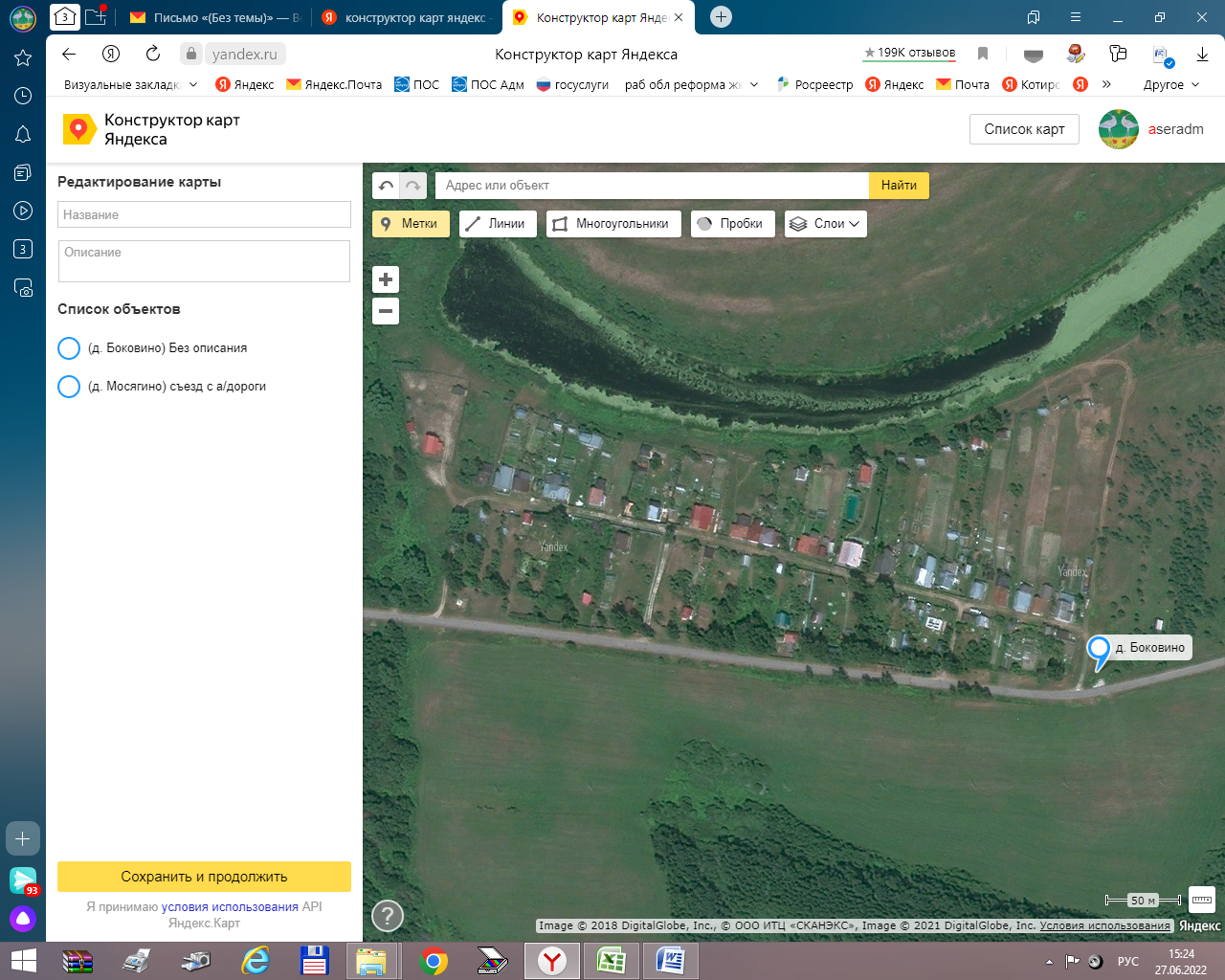 